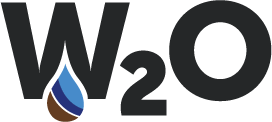 131 Port Watson Street, Cortland New York 13045Email: w2oregistrations@outlook.com     Fax: 607-753-1479     Phone: 607-753-1477Confined Space & Competent Person Training  Contact Hours DOH		 Contact Hours DEC7:00 – 8:00 AM		Registration, Coffee and Donuts8:00 – 9:30 AM 		Power Point Slides on Confined Space				Attendant, Entrant, Case Studies, For SupervisorsBreak9:45 – 11:15 AM 		Hands-on DemonstrationPermit Required Entry Form, Air Quality Testing, Ventilation and Recording Information, Tripod, Harness, and Retrieval, Entry Form Closeout11:15 AM – 12:15 PM	Lunch Provided by W2O12:15 – 1:15 PM		Power Point Slides on Trenching, Competent PersonCase Studies, Soil Demonstration, DiscussionBreak1:30 – 3:30 PM		Hands-on DemonstrationsExcavation Techniques, Shoring Boxes, Ladders and Placement, Work Zone Protection, Worker and Pedestrian SafetyCourse Date: November 1, 2024Registration FormName:									NYSDOH #				Organization:								NYSDEC #				Billing Address:												E-mail:									Phone #				Credit Card # 													Expiration Date: 					 			3-Digit Code (from back)			Payment:  $125.00	[  ] Check		[  ] Cash	   [  ] Voucher            [  ] Credit Card